AngebotsüberblickBitte ALLE Felder ausfüllen 
Ihre Informationen sind entscheidend für die Erstellung unseres besten Angebots  AngebotsüberblickBitte ALLE Felder ausfüllen 
Ihre Informationen sind entscheidend für die Erstellung unseres besten Angebots  AngebotsüberblickBitte ALLE Felder ausfüllen 
Ihre Informationen sind entscheidend für die Erstellung unseres besten Angebots  AngebotsüberblickBitte ALLE Felder ausfüllen 
Ihre Informationen sind entscheidend für die Erstellung unseres besten Angebots  AngebotsüberblickBitte ALLE Felder ausfüllen 
Ihre Informationen sind entscheidend für die Erstellung unseres besten Angebots  AngebotsüberblickBitte ALLE Felder ausfüllen 
Ihre Informationen sind entscheidend für die Erstellung unseres besten Angebots  AngebotsüberblickBitte ALLE Felder ausfüllen 
Ihre Informationen sind entscheidend für die Erstellung unseres besten Angebots  Projektnummer: Projektnummer: Projektnummer: Projektnummer: Projektnummer: Projektnummer: Projektnummer: Projektnummer:                DATUM:                                       DATUM:                                       DATUM:                                       DATUM:                                       DATUM:                                       DATUM:                        AngebotsüberblickBitte ALLE Felder ausfüllen 
Ihre Informationen sind entscheidend für die Erstellung unseres besten Angebots  AngebotsüberblickBitte ALLE Felder ausfüllen 
Ihre Informationen sind entscheidend für die Erstellung unseres besten Angebots  AngebotsüberblickBitte ALLE Felder ausfüllen 
Ihre Informationen sind entscheidend für die Erstellung unseres besten Angebots  AngebotsüberblickBitte ALLE Felder ausfüllen 
Ihre Informationen sind entscheidend für die Erstellung unseres besten Angebots  AngebotsüberblickBitte ALLE Felder ausfüllen 
Ihre Informationen sind entscheidend für die Erstellung unseres besten Angebots  AngebotsüberblickBitte ALLE Felder ausfüllen 
Ihre Informationen sind entscheidend für die Erstellung unseres besten Angebots  AngebotsüberblickBitte ALLE Felder ausfüllen 
Ihre Informationen sind entscheidend für die Erstellung unseres besten Angebots  Kunde:Kunde:Kunde:Kunde:Kunde:Kunde:Kunde:Kunde:AngebotsüberblickBitte ALLE Felder ausfüllen 
Ihre Informationen sind entscheidend für die Erstellung unseres besten Angebots  AngebotsüberblickBitte ALLE Felder ausfüllen 
Ihre Informationen sind entscheidend für die Erstellung unseres besten Angebots  AngebotsüberblickBitte ALLE Felder ausfüllen 
Ihre Informationen sind entscheidend für die Erstellung unseres besten Angebots  AngebotsüberblickBitte ALLE Felder ausfüllen 
Ihre Informationen sind entscheidend für die Erstellung unseres besten Angebots  AngebotsüberblickBitte ALLE Felder ausfüllen 
Ihre Informationen sind entscheidend für die Erstellung unseres besten Angebots  AngebotsüberblickBitte ALLE Felder ausfüllen 
Ihre Informationen sind entscheidend für die Erstellung unseres besten Angebots  AngebotsüberblickBitte ALLE Felder ausfüllen 
Ihre Informationen sind entscheidend für die Erstellung unseres besten Angebots  Händler:Händler:Händler:Händler:Händler:Händler:Händler:Händler:AngebotsüberblickBitte ALLE Felder ausfüllen 
Ihre Informationen sind entscheidend für die Erstellung unseres besten Angebots  AngebotsüberblickBitte ALLE Felder ausfüllen 
Ihre Informationen sind entscheidend für die Erstellung unseres besten Angebots  AngebotsüberblickBitte ALLE Felder ausfüllen 
Ihre Informationen sind entscheidend für die Erstellung unseres besten Angebots  AngebotsüberblickBitte ALLE Felder ausfüllen 
Ihre Informationen sind entscheidend für die Erstellung unseres besten Angebots  AngebotsüberblickBitte ALLE Felder ausfüllen 
Ihre Informationen sind entscheidend für die Erstellung unseres besten Angebots  AngebotsüberblickBitte ALLE Felder ausfüllen 
Ihre Informationen sind entscheidend für die Erstellung unseres besten Angebots  AngebotsüberblickBitte ALLE Felder ausfüllen 
Ihre Informationen sind entscheidend für die Erstellung unseres besten Angebots  Mitbewerber:Mitbewerber:Mitbewerber:Mitbewerber:Mitbewerber:Mitbewerber:Mitbewerber:Mitbewerber:A. Allgemeine Informationen      Kunde                                                                                                  A. Allgemeine Informationen      Kunde                                                                                                  A. Allgemeine Informationen      Kunde                                                                                                  A. Allgemeine Informationen      Kunde                                                                                                  A. Allgemeine Informationen      Kunde                                                                                                  A. Allgemeine Informationen      Kunde                                                                                                  A. Allgemeine Informationen      Kunde                                                                                                  A. Allgemeine Informationen      Kunde                                                                                                  A. Allgemeine Informationen      Kunde                                                                                                  A. Allgemeine Informationen      Kunde                                                                                                  A. Allgemeine Informationen      Kunde                                                                                                  A. Allgemeine Informationen      Kunde                                                                                                  A. Allgemeine Informationen      Kunde                                                                                                  A. Allgemeine Informationen      Kunde                                                                                                  A. Allgemeine Informationen      Kunde                                                                                                  A. Allgemeine Informationen      Kunde                                                                                                  A. Allgemeine Informationen      Kunde                                                                                                  A. Allgemeine Informationen      Kunde                                                                                                  A. Allgemeine Informationen      Kunde                                                                                                  A. Allgemeine Informationen      Kunde                                                                                                  A. Allgemeine Informationen      Kunde                                                                                                  Industriesektor (z. B. Heizung, Lüftung und Klimatechnik, Automobil, Weißwaren…):  Industriesektor (z. B. Heizung, Lüftung und Klimatechnik, Automobil, Weißwaren…):  Industriesektor (z. B. Heizung, Lüftung und Klimatechnik, Automobil, Weißwaren…):  Industriesektor (z. B. Heizung, Lüftung und Klimatechnik, Automobil, Weißwaren…):  Industriesektor (z. B. Heizung, Lüftung und Klimatechnik, Automobil, Weißwaren…):  Industriesektor (z. B. Heizung, Lüftung und Klimatechnik, Automobil, Weißwaren…):  Industriesektor (z. B. Heizung, Lüftung und Klimatechnik, Automobil, Weißwaren…):  Industriesektor (z. B. Heizung, Lüftung und Klimatechnik, Automobil, Weißwaren…):  Geclinchtes Produkt (z. B. Taschenfilter, Fronthaube, Kühlschrank …):Geclinchtes Produkt (z. B. Taschenfilter, Fronthaube, Kühlschrank …):Geclinchtes Produkt (z. B. Taschenfilter, Fronthaube, Kühlschrank …):Geclinchtes Produkt (z. B. Taschenfilter, Fronthaube, Kühlschrank …):Geclinchtes Produkt (z. B. Taschenfilter, Fronthaube, Kühlschrank …):Geclinchtes Produkt (z. B. Taschenfilter, Fronthaube, Kühlschrank …):Geclinchtes Produkt (z. B. Taschenfilter, Fronthaube, Kühlschrank …):Geclinchtes Produkt (z. B. Taschenfilter, Fronthaube, Kühlschrank …):Zahl der Verbindungen pro Produkt: Zahl der Verbindungen pro Produkt: Zahl der Verbindungen pro Produkt: Zahl der Verbindungen pro Produkt: Zahl der Verbindungen pro Produkt: Zahl der Verbindungen pro Produkt: Zahl der Verbindungen pro Produkt: Zahl der Verbindungen pro Produkt: Anzahl der pro Tag oder Schicht hergestellten Produkte:Anzahl der pro Tag oder Schicht hergestellten Produkte:Anzahl der pro Tag oder Schicht hergestellten Produkte:Anzahl der pro Tag oder Schicht hergestellten Produkte:Anzahl der pro Tag oder Schicht hergestellten Produkte:Anzahl der pro Tag oder Schicht hergestellten Produkte:Anzahl der pro Tag oder Schicht hergestellten Produkte:Anzahl der pro Tag oder Schicht hergestellten Produkte:Derzeitige Verbindungstechnik: Derzeitige Verbindungstechnik:   Schweißen  Schweißen  Schweißen  Schweißen  Nieten  Nieten  Nieten  Nieten  Nieten  Nieten  Nieten  Nieten  Nieten  Nieten  Nieten  Nieten  Nieten  Nieten  NietenDerzeitige Verbindungstechnik: Derzeitige Verbindungstechnik:   Kleben  Kleben  Kleben  Kleben  Sonstige:        Sonstige:        Sonstige:        Sonstige:        Sonstige:        Sonstige:        Sonstige:        Sonstige:        Sonstige:        Sonstige:        Sonstige:        Sonstige:        Sonstige:        Sonstige:        Sonstige:      Mitarbeiterzahl: Mitarbeiterzahl:   1-9  1-9  1-9  1-9  10-49  10-49  10-49  10-49  10-49  10-49  10-49  10-49  50-499  50-499  50-499  50-499  >500  >500  >500Ausrüstung:Ausrüstung:  Neue Ausrüstung  Neue Ausrüstung  Neue Ausrüstung  Neue Ausrüstung  Sonstige:        Sonstige:        Sonstige:        Sonstige:        Sonstige:        Sonstige:        Sonstige:        Sonstige:        Sonstige:        Sonstige:        Sonstige:        Sonstige:        Sonstige:        Sonstige:        Sonstige:      Ausrüstung:Ausrüstung:  Ersatz des vorhandenen Produkts  Ersatz des vorhandenen Produkts  Ersatz des vorhandenen Produkts  Ersatz des vorhandenen Produkts  Ersatz des vorhandenen Produkts  Ersatz des vorhandenen Produkts  Ersatz des vorhandenen Produkts  Ersatz des vorhandenen Produkts  Ersatz des vorhandenen Produkts  Ersatz des vorhandenen Produkts  Ersatz des vorhandenen Produkts  Ersatz des vorhandenen Produkts  Ersatz des vorhandenen Produkts  Ersatz des vorhandenen Produkts  Ersatz des vorhandenen Produkts  Ersatz des vorhandenen Produkts  Ersatz des vorhandenen Produkts  Ersatz des vorhandenen Produkts  Ersatz des vorhandenen ProduktsB.  Materialparameter     Werkzeuggrößenbestimmung                                                                                              B.  Materialparameter     Werkzeuggrößenbestimmung                                                                                              B.  Materialparameter     Werkzeuggrößenbestimmung                                                                                              B.  Materialparameter     Werkzeuggrößenbestimmung                                                                                              B.  Materialparameter     Werkzeuggrößenbestimmung                                                                                              B.  Materialparameter     Werkzeuggrößenbestimmung                                                                                              B.  Materialparameter     Werkzeuggrößenbestimmung                                                                                              B.  Materialparameter     Werkzeuggrößenbestimmung                                                                                              B.  Materialparameter     Werkzeuggrößenbestimmung                                                                                              B.  Materialparameter     Werkzeuggrößenbestimmung                                                                                              B.  Materialparameter     Werkzeuggrößenbestimmung                                                                                              B.  Materialparameter     Werkzeuggrößenbestimmung                                                                                              B.  Materialparameter     Werkzeuggrößenbestimmung                                                                                              B.  Materialparameter     Werkzeuggrößenbestimmung                                                                                              B.  Materialparameter     Werkzeuggrößenbestimmung                                                                                              B.  Materialparameter     Werkzeuggrößenbestimmung                                                                                              B.  Materialparameter     Werkzeuggrößenbestimmung                                                                                              B.  Materialparameter     Werkzeuggrößenbestimmung                                                                                              B.  Materialparameter     Werkzeuggrößenbestimmung                                                                                              B.  Materialparameter     Werkzeuggrößenbestimmung                                                                                              B.  Materialparameter     Werkzeuggrößenbestimmung                                                                                                     Wissenswertes:: ST-Werkzeug ist für Edelstahl und mehr als zwei zu clinchende Schichten geeignet       Wissenswertes:: ST-Werkzeug ist für Edelstahl und mehr als zwei zu clinchende Schichten geeignet       Wissenswertes:: ST-Werkzeug ist für Edelstahl und mehr als zwei zu clinchende Schichten geeignet       Wissenswertes:: ST-Werkzeug ist für Edelstahl und mehr als zwei zu clinchende Schichten geeignet       Wissenswertes:: ST-Werkzeug ist für Edelstahl und mehr als zwei zu clinchende Schichten geeignet       Wissenswertes:: ST-Werkzeug ist für Edelstahl und mehr als zwei zu clinchende Schichten geeignet       Wissenswertes:: ST-Werkzeug ist für Edelstahl und mehr als zwei zu clinchende Schichten geeignet       Wissenswertes:: ST-Werkzeug ist für Edelstahl und mehr als zwei zu clinchende Schichten geeignet       Wissenswertes:: ST-Werkzeug ist für Edelstahl und mehr als zwei zu clinchende Schichten geeignet       Wissenswertes:: ST-Werkzeug ist für Edelstahl und mehr als zwei zu clinchende Schichten geeignet       Wissenswertes:: ST-Werkzeug ist für Edelstahl und mehr als zwei zu clinchende Schichten geeignet       Wissenswertes:: ST-Werkzeug ist für Edelstahl und mehr als zwei zu clinchende Schichten geeignet       Wissenswertes:: ST-Werkzeug ist für Edelstahl und mehr als zwei zu clinchende Schichten geeignet       Wissenswertes:: ST-Werkzeug ist für Edelstahl und mehr als zwei zu clinchende Schichten geeignet       Wissenswertes:: ST-Werkzeug ist für Edelstahl und mehr als zwei zu clinchende Schichten geeignet       Wissenswertes:: ST-Werkzeug ist für Edelstahl und mehr als zwei zu clinchende Schichten geeignet       Wissenswertes:: ST-Werkzeug ist für Edelstahl und mehr als zwei zu clinchende Schichten geeignet       Wissenswertes:: ST-Werkzeug ist für Edelstahl und mehr als zwei zu clinchende Schichten geeignet       Wissenswertes:: ST-Werkzeug ist für Edelstahl und mehr als zwei zu clinchende Schichten geeignet       Wissenswertes:: ST-Werkzeug ist für Edelstahl und mehr als zwei zu clinchende Schichten geeignet       Wissenswertes:: ST-Werkzeug ist für Edelstahl und mehr als zwei zu clinchende Schichten geeignetBlech der StanzseiteBlech der StanzseiteBlech der StanzseiteBlech der StanzseiteRechteckiger Punkt:Runder Punkt:Runder Punkt:Runder Punkt:  Stahl  Stahl  Stahl  Stahl  Stahl  Aluminium          Aluminium          Aluminium          Aluminium          Aluminium          Aluminium        StanzseiteStanzseiteStanzseiteStanzseite  Edelstahl  Edelstahl  Edelstahl  Edelstahl  Edelstahl  Edelstahl  Edelstahl  Edelstahl  Edelstahl  Edelstahl  Sonstige:        Sonstige:        Sonstige:        Sonstige:        Sonstige:        Sonstige:        Sonstige:      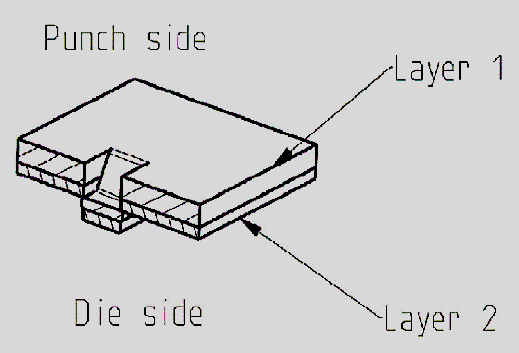 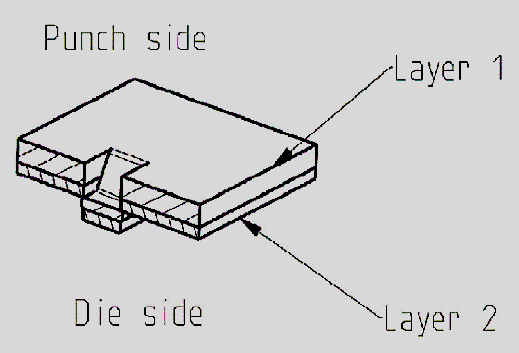 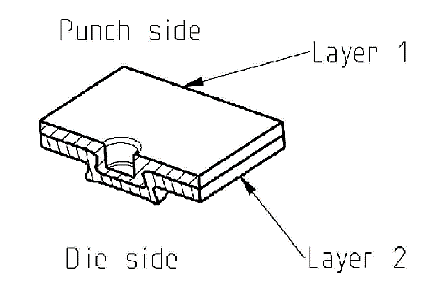 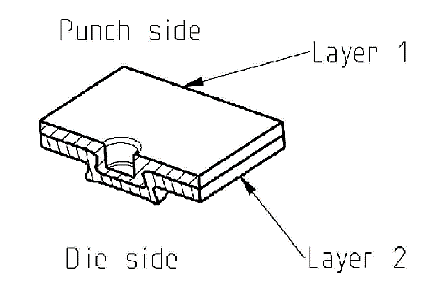 Dicke in mm:                 Beschichtung:             Oberflächenzustand:                              (trocken, geölt, geschmiert…)Dicke in mm:                 Beschichtung:             Oberflächenzustand:                              (trocken, geölt, geschmiert…)Dicke in mm:                 Beschichtung:             Oberflächenzustand:                              (trocken, geölt, geschmiert…)Dicke in mm:                 Beschichtung:             Oberflächenzustand:                              (trocken, geölt, geschmiert…)Dicke in mm:                 Beschichtung:             Oberflächenzustand:                              (trocken, geölt, geschmiert…)Dicke in mm:                 Beschichtung:             Oberflächenzustand:                              (trocken, geölt, geschmiert…)Dicke in mm:                 Beschichtung:             Oberflächenzustand:                              (trocken, geölt, geschmiert…)Dicke in mm:                 Beschichtung:             Oberflächenzustand:                              (trocken, geölt, geschmiert…)Dicke in mm:                 Beschichtung:             Oberflächenzustand:                              (trocken, geölt, geschmiert…)StempelseiteStempelseiteStempelseiteStempelseiteDicke in mm:                 Beschichtung:             Oberflächenzustand:                              (trocken, geölt, geschmiert…)Dicke in mm:                 Beschichtung:             Oberflächenzustand:                              (trocken, geölt, geschmiert…)Dicke in mm:                 Beschichtung:             Oberflächenzustand:                              (trocken, geölt, geschmiert…)Dicke in mm:                 Beschichtung:             Oberflächenzustand:                              (trocken, geölt, geschmiert…)Dicke in mm:                 Beschichtung:             Oberflächenzustand:                              (trocken, geölt, geschmiert…)Dicke in mm:                 Beschichtung:             Oberflächenzustand:                              (trocken, geölt, geschmiert…)Dicke in mm:                 Beschichtung:             Oberflächenzustand:                              (trocken, geölt, geschmiert…)Dicke in mm:                 Beschichtung:             Oberflächenzustand:                              (trocken, geölt, geschmiert…)Dicke in mm:                 Beschichtung:             Oberflächenzustand:                              (trocken, geölt, geschmiert…)ZwischenlageZwischenlageZwischenlageZwischenlageRechteckiger Punkt:Runder Punkt:Runder Punkt:Runder Punkt:  Stahl  Stahl  Stahl  Stahl  Stahl  Aluminium          Aluminium          Aluminium          Aluminium          Aluminium          Aluminium          KeinerStanzseite  Edelstahl  Edelstahl  Edelstahl  Edelstahl  Edelstahl  Edelstahl  Edelstahl  Edelstahl  Edelstahl  Edelstahl  Sonstige:        Sonstige:        Sonstige:        Sonstige:        Sonstige:        Sonstige:        Sonstige:      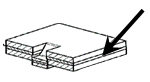                    n/a                   n/a                   n/aDicke in mm:                 Beschichtung:             Oberflächenzustand:                              (trocken, geölt, geschmiert…)Dicke in mm:                 Beschichtung:             Oberflächenzustand:                              (trocken, geölt, geschmiert…)Dicke in mm:                 Beschichtung:             Oberflächenzustand:                              (trocken, geölt, geschmiert…)Dicke in mm:                 Beschichtung:             Oberflächenzustand:                              (trocken, geölt, geschmiert…)Dicke in mm:                 Beschichtung:             Oberflächenzustand:                              (trocken, geölt, geschmiert…)Dicke in mm:                 Beschichtung:             Oberflächenzustand:                              (trocken, geölt, geschmiert…)Dicke in mm:                 Beschichtung:             Oberflächenzustand:                              (trocken, geölt, geschmiert…)Dicke in mm:                 Beschichtung:             Oberflächenzustand:                              (trocken, geölt, geschmiert…)Dicke in mm:                 Beschichtung:             Oberflächenzustand:                              (trocken, geölt, geschmiert…)StempelseiteDicke in mm:                 Beschichtung:             Oberflächenzustand:                              (trocken, geölt, geschmiert…)Dicke in mm:                 Beschichtung:             Oberflächenzustand:                              (trocken, geölt, geschmiert…)Dicke in mm:                 Beschichtung:             Oberflächenzustand:                              (trocken, geölt, geschmiert…)Dicke in mm:                 Beschichtung:             Oberflächenzustand:                              (trocken, geölt, geschmiert…)Dicke in mm:                 Beschichtung:             Oberflächenzustand:                              (trocken, geölt, geschmiert…)Dicke in mm:                 Beschichtung:             Oberflächenzustand:                              (trocken, geölt, geschmiert…)Dicke in mm:                 Beschichtung:             Oberflächenzustand:                              (trocken, geölt, geschmiert…)Dicke in mm:                 Beschichtung:             Oberflächenzustand:                              (trocken, geölt, geschmiert…)Dicke in mm:                 Beschichtung:             Oberflächenzustand:                              (trocken, geölt, geschmiert…)Blech der Stempelseite (Muss dünner sein als die Stanzseitenschicht)Blech der Stempelseite (Muss dünner sein als die Stanzseitenschicht)Blech der Stempelseite (Muss dünner sein als die Stanzseitenschicht)Blech der Stempelseite (Muss dünner sein als die Stanzseitenschicht)Rechteckiger Punkt:Runder Punkt:Runder Punkt:Runder Punkt:  Stahl  Stahl  Stahl  Stahl  Stahl  Aluminium          Aluminium          Aluminium          Aluminium          Aluminium          Aluminium        StanzseiteStanzseiteStanzseiteStanzseite  Edelstahl  Edelstahl  Edelstahl  Edelstahl  Edelstahl  Edelstahl  Edelstahl  Edelstahl  Edelstahl  Edelstahl  Sonstige:        Sonstige:        Sonstige:        Sonstige:        Sonstige:        Sonstige:        Sonstige:      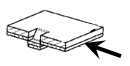 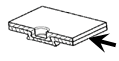 Dicke in mm:                 Beschichtung:             Oberflächenzustand:                              (trocken, geölt, geschmiert…)Dicke in mm:                 Beschichtung:             Oberflächenzustand:                              (trocken, geölt, geschmiert…)Dicke in mm:                 Beschichtung:             Oberflächenzustand:                              (trocken, geölt, geschmiert…)Dicke in mm:                 Beschichtung:             Oberflächenzustand:                              (trocken, geölt, geschmiert…)Dicke in mm:                 Beschichtung:             Oberflächenzustand:                              (trocken, geölt, geschmiert…)Dicke in mm:                 Beschichtung:             Oberflächenzustand:                              (trocken, geölt, geschmiert…)Dicke in mm:                 Beschichtung:             Oberflächenzustand:                              (trocken, geölt, geschmiert…)Dicke in mm:                 Beschichtung:             Oberflächenzustand:                              (trocken, geölt, geschmiert…)Dicke in mm:                 Beschichtung:             Oberflächenzustand:                              (trocken, geölt, geschmiert…)StempelseiteStempelseiteStempelseiteStempelseiteDicke in mm:                 Beschichtung:             Oberflächenzustand:                              (trocken, geölt, geschmiert…)Dicke in mm:                 Beschichtung:             Oberflächenzustand:                              (trocken, geölt, geschmiert…)Dicke in mm:                 Beschichtung:             Oberflächenzustand:                              (trocken, geölt, geschmiert…)Dicke in mm:                 Beschichtung:             Oberflächenzustand:                              (trocken, geölt, geschmiert…)Dicke in mm:                 Beschichtung:             Oberflächenzustand:                              (trocken, geölt, geschmiert…)Dicke in mm:                 Beschichtung:             Oberflächenzustand:                              (trocken, geölt, geschmiert…)Dicke in mm:                 Beschichtung:             Oberflächenzustand:                              (trocken, geölt, geschmiert…)Dicke in mm:                 Beschichtung:             Oberflächenzustand:                              (trocken, geölt, geschmiert…)Dicke in mm:                 Beschichtung:             Oberflächenzustand:                              (trocken, geölt, geschmiert…)Möglichkeit, Werkzeuge (und Produkt) umzukehren:Möglichkeit, Werkzeuge (und Produkt) umzukehren:Möglichkeit, Werkzeuge (und Produkt) umzukehren:  Ja  Ja  Ja  Ja  Ja  Ja  Ja  Ja  Nein  Nein  Nein  Nein  Nein  Nein  Nein  Nein  Nein  NeinArt der Verbindung:Art der Verbindung:Art der Verbindung:  Rund  Rund  Rund  Rund  Rund  Rund  Rund  Rund  Rechteckig  Rechteckig  Rechteckig  Rechteckig  Rechteckig  Rechteckig  Rechteckig  Rechteckig  Rechteckig  RechteckigArt der Verbindung:Art der Verbindung:Art der Verbindung:  Spezial  Spezial  Spezial  Spezial  Spezial  Spezial  Spezial  Spezial  Nicht angegeben  Nicht angegeben  Nicht angegeben  Nicht angegeben  Nicht angegeben  Nicht angegeben  Nicht angegeben  Nicht angegeben  Nicht angegeben  Nicht angegebenGröße des Stempels:Größe des Stempels:Größe des Stempels:      [mm]      [mm]      [mm]      [mm]      [mm]      [mm]      [mm]      [mm]      [mm]      [mm]      [mm]      [mm]      [mm]      [mm]      [mm]      [mm]      [mm]      [mm]Zugfestigkeit des Clinchpunkts:Zugfestigkeit des Clinchpunkts:Zugfestigkeit des Clinchpunkts:      [N]      [N]      [N]      [N]      [N]      [N]      [N]      [N]      [N]      [N]      [N]      [N]      [N]      [N]      [N]      [N]      [N]      [N]Scherfestigkeit des Clinchpunkts:Scherfestigkeit des Clinchpunkts:Scherfestigkeit des Clinchpunkts:      [N]      [N]      [N]      [N]      [N]      [N]      [N]      [N]      [N]      [N]      [N]      [N]      [N]      [N]      [N]      [N]      [N]      [N]Dynamischer Lastwiderstand:Dynamischer Lastwiderstand:Dynamischer Lastwiderstand:      [N]      [N]      [N]      [N]      [N]      [N]      [N]      [N]      [N]      [N]      [N]      [N]      [N]      [N]      [N]      [N]      [N]      [N]Hitze- oder Feuerbeständigkeit:Hitze- oder Feuerbeständigkeit:Hitze- oder Feuerbeständigkeit:      [°C]      [°C]      [°C]      [°C]      [°C]      [°C]      [°C]      [°C]      [°C]      [°C]      [°C]      [°C]      [°C]      [°C]      [°C]      [°C]      [°C]      [°C]Dichtheit:Dichtheit:Dichtheit:  Gasdicht           Gasdicht           Gasdicht           Gasdicht           Gasdicht           Gasdicht           Gasdicht             Flüssigkeitsdicht    Flüssigkeitsdicht    Flüssigkeitsdicht    Flüssigkeitsdicht    Flüssigkeitsdicht    Flüssigkeitsdicht    Flüssigkeitsdicht   Nicht angegeben   Nicht angegeben   Nicht angegeben   Nicht angegebenC.   Umgebungsinformationen   /    MaschinengrößenbestimmungC.   Umgebungsinformationen   /    MaschinengrößenbestimmungC.   Umgebungsinformationen   /    MaschinengrößenbestimmungC.   Umgebungsinformationen   /    MaschinengrößenbestimmungC.   Umgebungsinformationen   /    MaschinengrößenbestimmungC.   Umgebungsinformationen   /    MaschinengrößenbestimmungC.   Umgebungsinformationen   /    MaschinengrößenbestimmungC.   Umgebungsinformationen   /    MaschinengrößenbestimmungC.   Umgebungsinformationen   /    MaschinengrößenbestimmungC.   Umgebungsinformationen   /    MaschinengrößenbestimmungC.   Umgebungsinformationen   /    MaschinengrößenbestimmungC.   Umgebungsinformationen   /    MaschinengrößenbestimmungC.   Umgebungsinformationen   /    MaschinengrößenbestimmungC.   Umgebungsinformationen   /    MaschinengrößenbestimmungC.   Umgebungsinformationen   /    MaschinengrößenbestimmungC.   Umgebungsinformationen   /    MaschinengrößenbestimmungC.   Umgebungsinformationen   /    MaschinengrößenbestimmungC.   Umgebungsinformationen   /    MaschinengrößenbestimmungC.   Umgebungsinformationen   /    MaschinengrößenbestimmungC.   Umgebungsinformationen   /    MaschinengrößenbestimmungC.   Umgebungsinformationen   /    MaschinengrößenbestimmungAbmessung des C-Rahmens der Skizze unten, um die Zugänglichkeit zu kontrollieren:Abmessung des C-Rahmens der Skizze unten, um die Zugänglichkeit zu kontrollieren:Abmessung des C-Rahmens der Skizze unten, um die Zugänglichkeit zu kontrollieren:Abmessung des C-Rahmens der Skizze unten, um die Zugänglichkeit zu kontrollieren:Abmessung des C-Rahmens der Skizze unten, um die Zugänglichkeit zu kontrollieren:A =       [mm] A =       [mm] A =       [mm] A =       [mm] A =       [mm] A =       [mm] A =       [mm] A =       [mm] A =       [mm] A =       [mm] A =       [mm] A =       [mm] A =       [mm] A =       [mm] A =       [mm] A =       [mm] Abmessung des C-Rahmens der Skizze unten, um die Zugänglichkeit zu kontrollieren:Abmessung des C-Rahmens der Skizze unten, um die Zugänglichkeit zu kontrollieren:Abmessung des C-Rahmens der Skizze unten, um die Zugänglichkeit zu kontrollieren:Abmessung des C-Rahmens der Skizze unten, um die Zugänglichkeit zu kontrollieren:Abmessung des C-Rahmens der Skizze unten, um die Zugänglichkeit zu kontrollieren:B =       [mm] B =       [mm] B =       [mm] B =       [mm] B =       [mm] B =       [mm] B =       [mm] B =       [mm] B =       [mm] B =       [mm] B =       [mm] B =       [mm] B =       [mm] B =       [mm] B =       [mm] B =       [mm] Abmessung des C-Rahmens der Skizze unten, um die Zugänglichkeit zu kontrollieren:Abmessung des C-Rahmens der Skizze unten, um die Zugänglichkeit zu kontrollieren:Abmessung des C-Rahmens der Skizze unten, um die Zugänglichkeit zu kontrollieren:Abmessung des C-Rahmens der Skizze unten, um die Zugänglichkeit zu kontrollieren:Abmessung des C-Rahmens der Skizze unten, um die Zugänglichkeit zu kontrollieren:C =       [mm]   (optional)C =       [mm]   (optional)C =       [mm]   (optional)C =       [mm]   (optional)C =       [mm]   (optional)C =       [mm]   (optional)C =       [mm]   (optional)C =       [mm]   (optional)C =       [mm]   (optional)C =       [mm]   (optional)C =       [mm]   (optional)C =       [mm]   (optional)C =       [mm]   (optional)C =       [mm]   (optional)C =       [mm]   (optional)C =       [mm]   (optional)Abmessung des C-Rahmens der Skizze unten, um die Zugänglichkeit zu kontrollieren:Abmessung des C-Rahmens der Skizze unten, um die Zugänglichkeit zu kontrollieren:Abmessung des C-Rahmens der Skizze unten, um die Zugänglichkeit zu kontrollieren:Abmessung des C-Rahmens der Skizze unten, um die Zugänglichkeit zu kontrollieren:Abmessung des C-Rahmens der Skizze unten, um die Zugänglichkeit zu kontrollieren:D =       [mm]   (optional)D =       [mm]   (optional)D =       [mm]   (optional)D =       [mm]   (optional)D =       [mm]   (optional)D =       [mm]   (optional)D =       [mm]   (optional)D =       [mm]   (optional)D =       [mm]   (optional)D =       [mm]   (optional)D =       [mm]   (optional)D =       [mm]   (optional)D =       [mm]   (optional)D =       [mm]   (optional)D =       [mm]   (optional)D =       [mm]   (optional)Gewünschter Maschinentyp:Gewünschter Maschinentyp:Gewünschter Maschinentyp:Gewünschter Maschinentyp:Gewünschter Maschinentyp:  Tragbar  Tragbar  Tragbar  Tragbar  Tragbar  Tragbar  Tragbar  Werkbank-montiert       Standalone  Werkbank-montiert       Standalone  Werkbank-montiert       Standalone  Werkbank-montiert       Standalone  Werkbank-montiert       Standalone  Werkbank-montiert       Standalone  Werkbank-montiert       Standalone  Werkbank-montiert       Standalone  Werkbank-montiert       StandaloneGewünschter Maschinentyp:Gewünschter Maschinentyp:Gewünschter Maschinentyp:Gewünschter Maschinentyp:Gewünschter Maschinentyp:  Integriert  Integriert  Integriert  Integriert  Integriert  Integriert  Integriert  Sonstiger:        Sonstiger:        Sonstiger:        Sonstiger:        Sonstiger:        Sonstiger:        Sonstiger:        Sonstiger:        Sonstiger:      Seitlicher Ein-/Ausgang möglich (für geschlossenes oder geöffnetes Profil):Seitlicher Ein-/Ausgang möglich (für geschlossenes oder geöffnetes Profil):Seitlicher Ein-/Ausgang möglich (für geschlossenes oder geöffnetes Profil):Seitlicher Ein-/Ausgang möglich (für geschlossenes oder geöffnetes Profil):Seitlicher Ein-/Ausgang möglich (für geschlossenes oder geöffnetes Profil):  Ja  Ja  Ja  Ja  Ja  Ja  Ja  Nein  Nein  Nein  Nein  Nein  Nein  Nein  Nein  NeinStempelposition:Stempelposition:Stempelposition:Stempelposition:Stempelposition:  C-Rahmen  C-Rahmen  C-Rahmen  C-Rahmen  C-Rahmen  C-Rahmen  C-Rahmen  Auf einer Stange  Auf einer Stange  Auf einer Stange  Auf einer Stange   Nicht angegeben   Nicht angegeben   Nicht angegeben   Nicht angegeben   Nicht angegebenEntfernung zwischen Verbindungen:Entfernung zwischen Verbindungen:Entfernung zwischen Verbindungen:Entfernung zwischen Verbindungen:Entfernung zwischen Verbindungen:      [mm]      [mm]      [mm]      [mm]      [mm]      [mm]      [mm]      [mm]      [mm]      [mm]      [mm]      [mm]      [mm]      [mm]      [mm]      [mm]Tragbare MaschineTragbare MaschineTragbare MaschineTragbare MaschineModulare MaschineModulare MaschineModulare MaschineModulare MaschineModulare MaschineModulare MaschineModulare MaschineModulare MaschineModulare MaschineModulare MaschineModulare MaschineModulare MaschineModulare MaschineModulare MaschineModulare MaschineModulare MaschineModulare Maschine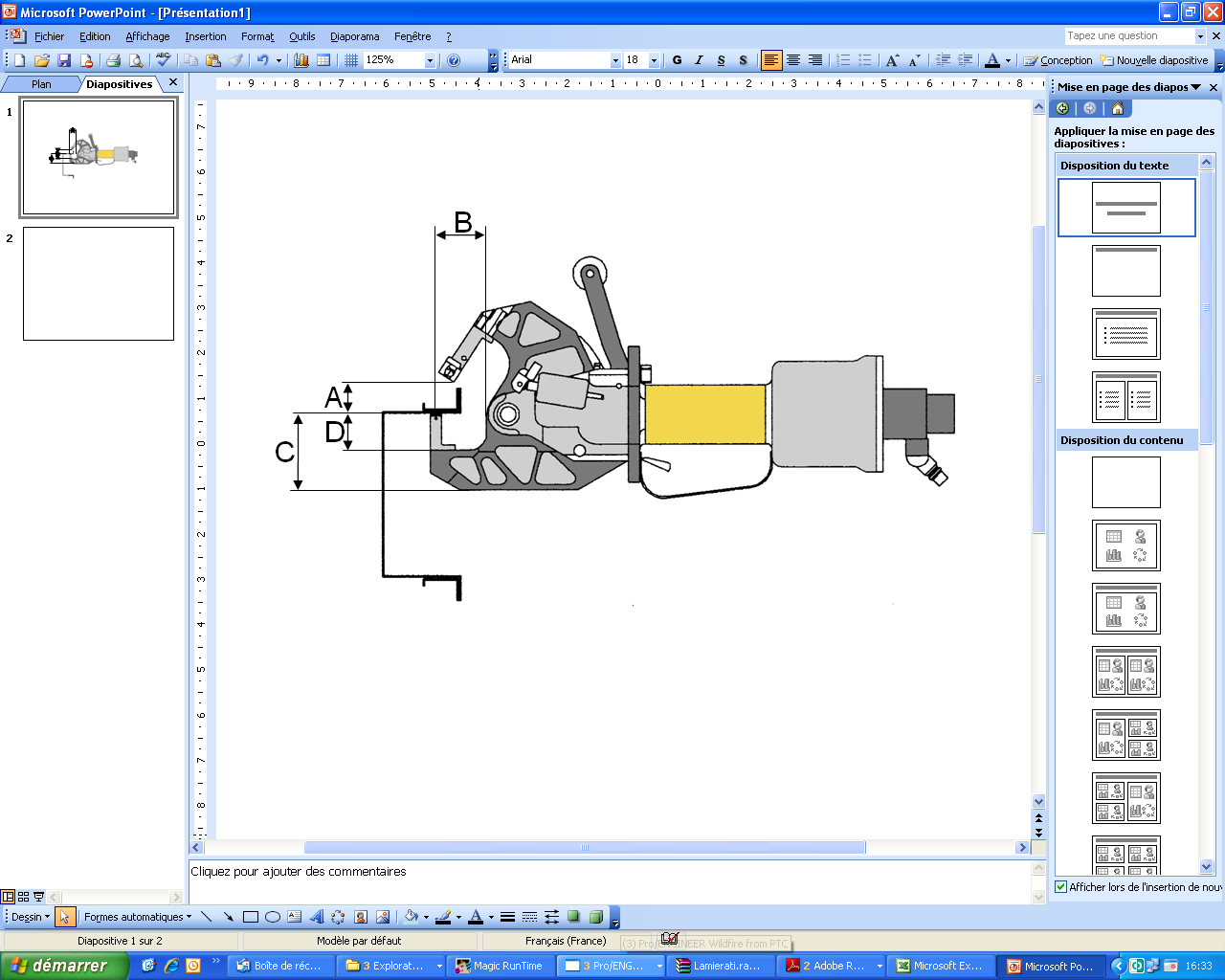 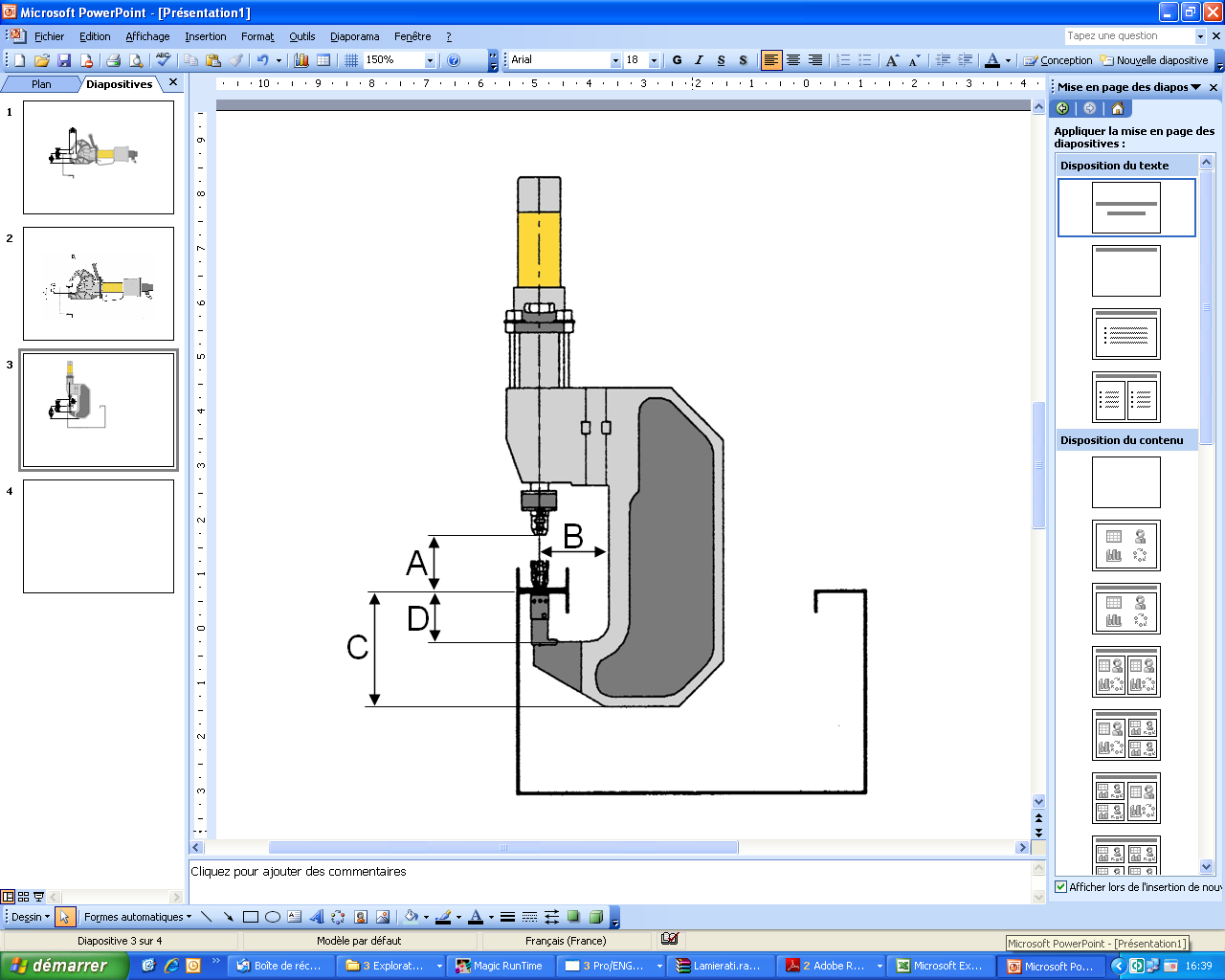 Bitte stellen Sie uns Skizzen, Zeichnungen und/oder STEP-Dateien (CAD) auf der Seite dieses Dokuments zur Verfügung, damit wirIhre Anwendung besser verstehen und die richtigen Abmessungen der Maschine für die Zugänglichkeit gewährleisten können.Bitte stellen Sie uns Skizzen, Zeichnungen und/oder STEP-Dateien (CAD) auf der Seite dieses Dokuments zur Verfügung, damit wirIhre Anwendung besser verstehen und die richtigen Abmessungen der Maschine für die Zugänglichkeit gewährleisten können.Bitte stellen Sie uns Skizzen, Zeichnungen und/oder STEP-Dateien (CAD) auf der Seite dieses Dokuments zur Verfügung, damit wirIhre Anwendung besser verstehen und die richtigen Abmessungen der Maschine für die Zugänglichkeit gewährleisten können.Bitte stellen Sie uns Skizzen, Zeichnungen und/oder STEP-Dateien (CAD) auf der Seite dieses Dokuments zur Verfügung, damit wirIhre Anwendung besser verstehen und die richtigen Abmessungen der Maschine für die Zugänglichkeit gewährleisten können.Bitte stellen Sie uns Skizzen, Zeichnungen und/oder STEP-Dateien (CAD) auf der Seite dieses Dokuments zur Verfügung, damit wirIhre Anwendung besser verstehen und die richtigen Abmessungen der Maschine für die Zugänglichkeit gewährleisten können.Bitte stellen Sie uns Skizzen, Zeichnungen und/oder STEP-Dateien (CAD) auf der Seite dieses Dokuments zur Verfügung, damit wirIhre Anwendung besser verstehen und die richtigen Abmessungen der Maschine für die Zugänglichkeit gewährleisten können.Bitte stellen Sie uns Skizzen, Zeichnungen und/oder STEP-Dateien (CAD) auf der Seite dieses Dokuments zur Verfügung, damit wirIhre Anwendung besser verstehen und die richtigen Abmessungen der Maschine für die Zugänglichkeit gewährleisten können.Bitte stellen Sie uns Skizzen, Zeichnungen und/oder STEP-Dateien (CAD) auf der Seite dieses Dokuments zur Verfügung, damit wirIhre Anwendung besser verstehen und die richtigen Abmessungen der Maschine für die Zugänglichkeit gewährleisten können.Bitte stellen Sie uns Skizzen, Zeichnungen und/oder STEP-Dateien (CAD) auf der Seite dieses Dokuments zur Verfügung, damit wirIhre Anwendung besser verstehen und die richtigen Abmessungen der Maschine für die Zugänglichkeit gewährleisten können.Bitte stellen Sie uns Skizzen, Zeichnungen und/oder STEP-Dateien (CAD) auf der Seite dieses Dokuments zur Verfügung, damit wirIhre Anwendung besser verstehen und die richtigen Abmessungen der Maschine für die Zugänglichkeit gewährleisten können.Bitte stellen Sie uns Skizzen, Zeichnungen und/oder STEP-Dateien (CAD) auf der Seite dieses Dokuments zur Verfügung, damit wirIhre Anwendung besser verstehen und die richtigen Abmessungen der Maschine für die Zugänglichkeit gewährleisten können.Bitte stellen Sie uns Skizzen, Zeichnungen und/oder STEP-Dateien (CAD) auf der Seite dieses Dokuments zur Verfügung, damit wirIhre Anwendung besser verstehen und die richtigen Abmessungen der Maschine für die Zugänglichkeit gewährleisten können.Bitte stellen Sie uns Skizzen, Zeichnungen und/oder STEP-Dateien (CAD) auf der Seite dieses Dokuments zur Verfügung, damit wirIhre Anwendung besser verstehen und die richtigen Abmessungen der Maschine für die Zugänglichkeit gewährleisten können.Bitte stellen Sie uns Skizzen, Zeichnungen und/oder STEP-Dateien (CAD) auf der Seite dieses Dokuments zur Verfügung, damit wirIhre Anwendung besser verstehen und die richtigen Abmessungen der Maschine für die Zugänglichkeit gewährleisten können.Bitte stellen Sie uns Skizzen, Zeichnungen und/oder STEP-Dateien (CAD) auf der Seite dieses Dokuments zur Verfügung, damit wirIhre Anwendung besser verstehen und die richtigen Abmessungen der Maschine für die Zugänglichkeit gewährleisten können.Bitte stellen Sie uns Skizzen, Zeichnungen und/oder STEP-Dateien (CAD) auf der Seite dieses Dokuments zur Verfügung, damit wirIhre Anwendung besser verstehen und die richtigen Abmessungen der Maschine für die Zugänglichkeit gewährleisten können.Bitte stellen Sie uns Skizzen, Zeichnungen und/oder STEP-Dateien (CAD) auf der Seite dieses Dokuments zur Verfügung, damit wirIhre Anwendung besser verstehen und die richtigen Abmessungen der Maschine für die Zugänglichkeit gewährleisten können.Bitte stellen Sie uns Skizzen, Zeichnungen und/oder STEP-Dateien (CAD) auf der Seite dieses Dokuments zur Verfügung, damit wirIhre Anwendung besser verstehen und die richtigen Abmessungen der Maschine für die Zugänglichkeit gewährleisten können.Bitte stellen Sie uns Skizzen, Zeichnungen und/oder STEP-Dateien (CAD) auf der Seite dieses Dokuments zur Verfügung, damit wirIhre Anwendung besser verstehen und die richtigen Abmessungen der Maschine für die Zugänglichkeit gewährleisten können.Bitte stellen Sie uns Skizzen, Zeichnungen und/oder STEP-Dateien (CAD) auf der Seite dieses Dokuments zur Verfügung, damit wirIhre Anwendung besser verstehen und die richtigen Abmessungen der Maschine für die Zugänglichkeit gewährleisten können.Bitte stellen Sie uns Skizzen, Zeichnungen und/oder STEP-Dateien (CAD) auf der Seite dieses Dokuments zur Verfügung, damit wirIhre Anwendung besser verstehen und die richtigen Abmessungen der Maschine für die Zugänglichkeit gewährleisten können.Bitte stellen Sie uns Skizzen, Zeichnungen und/oder STEP-Dateien (CAD) auf der Seite dieses Dokuments zur Verfügung, damit wirIhre Anwendung besser verstehen und die richtigen Abmessungen der Maschine für die Zugänglichkeit gewährleisten können.Bitte stellen Sie uns Skizzen, Zeichnungen und/oder STEP-Dateien (CAD) auf der Seite dieses Dokuments zur Verfügung, damit wirIhre Anwendung besser verstehen und die richtigen Abmessungen der Maschine für die Zugänglichkeit gewährleisten können.Bitte stellen Sie uns Skizzen, Zeichnungen und/oder STEP-Dateien (CAD) auf der Seite dieses Dokuments zur Verfügung, damit wirIhre Anwendung besser verstehen und die richtigen Abmessungen der Maschine für die Zugänglichkeit gewährleisten können.Bitte stellen Sie uns Skizzen, Zeichnungen und/oder STEP-Dateien (CAD) auf der Seite dieses Dokuments zur Verfügung, damit wirIhre Anwendung besser verstehen und die richtigen Abmessungen der Maschine für die Zugänglichkeit gewährleisten können.Bitte stellen Sie uns Skizzen, Zeichnungen und/oder STEP-Dateien (CAD) auf der Seite dieses Dokuments zur Verfügung, damit wirIhre Anwendung besser verstehen und die richtigen Abmessungen der Maschine für die Zugänglichkeit gewährleisten können.Bitte stellen Sie uns Skizzen, Zeichnungen und/oder STEP-Dateien (CAD) auf der Seite dieses Dokuments zur Verfügung, damit wirIhre Anwendung besser verstehen und die richtigen Abmessungen der Maschine für die Zugänglichkeit gewährleisten können.Bitte stellen Sie uns Skizzen, Zeichnungen und/oder STEP-Dateien (CAD) auf der Seite dieses Dokuments zur Verfügung, damit wirIhre Anwendung besser verstehen und die richtigen Abmessungen der Maschine für die Zugänglichkeit gewährleisten können.Bitte stellen Sie uns Skizzen, Zeichnungen und/oder STEP-Dateien (CAD) auf der Seite dieses Dokuments zur Verfügung, damit wirIhre Anwendung besser verstehen und die richtigen Abmessungen der Maschine für die Zugänglichkeit gewährleisten können.Bitte stellen Sie uns Skizzen, Zeichnungen und/oder STEP-Dateien (CAD) auf der Seite dieses Dokuments zur Verfügung, damit wirIhre Anwendung besser verstehen und die richtigen Abmessungen der Maschine für die Zugänglichkeit gewährleisten können.Bitte stellen Sie uns Skizzen, Zeichnungen und/oder STEP-Dateien (CAD) auf der Seite dieses Dokuments zur Verfügung, damit wirIhre Anwendung besser verstehen und die richtigen Abmessungen der Maschine für die Zugänglichkeit gewährleisten können.Bitte stellen Sie uns Skizzen, Zeichnungen und/oder STEP-Dateien (CAD) auf der Seite dieses Dokuments zur Verfügung, damit wirIhre Anwendung besser verstehen und die richtigen Abmessungen der Maschine für die Zugänglichkeit gewährleisten können.Bitte stellen Sie uns Skizzen, Zeichnungen und/oder STEP-Dateien (CAD) auf der Seite dieses Dokuments zur Verfügung, damit wirIhre Anwendung besser verstehen und die richtigen Abmessungen der Maschine für die Zugänglichkeit gewährleisten können.Bitte stellen Sie uns Skizzen, Zeichnungen und/oder STEP-Dateien (CAD) auf der Seite dieses Dokuments zur Verfügung, damit wirIhre Anwendung besser verstehen und die richtigen Abmessungen der Maschine für die Zugänglichkeit gewährleisten können.Bitte stellen Sie uns Skizzen, Zeichnungen und/oder STEP-Dateien (CAD) auf der Seite dieses Dokuments zur Verfügung, damit wirIhre Anwendung besser verstehen und die richtigen Abmessungen der Maschine für die Zugänglichkeit gewährleisten können.Bitte stellen Sie uns Skizzen, Zeichnungen und/oder STEP-Dateien (CAD) auf der Seite dieses Dokuments zur Verfügung, damit wirIhre Anwendung besser verstehen und die richtigen Abmessungen der Maschine für die Zugänglichkeit gewährleisten können.Bitte stellen Sie uns Skizzen, Zeichnungen und/oder STEP-Dateien (CAD) auf der Seite dieses Dokuments zur Verfügung, damit wirIhre Anwendung besser verstehen und die richtigen Abmessungen der Maschine für die Zugänglichkeit gewährleisten können.Bitte stellen Sie uns Skizzen, Zeichnungen und/oder STEP-Dateien (CAD) auf der Seite dieses Dokuments zur Verfügung, damit wirIhre Anwendung besser verstehen und die richtigen Abmessungen der Maschine für die Zugänglichkeit gewährleisten können.Bitte stellen Sie uns Skizzen, Zeichnungen und/oder STEP-Dateien (CAD) auf der Seite dieses Dokuments zur Verfügung, damit wirIhre Anwendung besser verstehen und die richtigen Abmessungen der Maschine für die Zugänglichkeit gewährleisten können.Bitte stellen Sie uns Skizzen, Zeichnungen und/oder STEP-Dateien (CAD) auf der Seite dieses Dokuments zur Verfügung, damit wirIhre Anwendung besser verstehen und die richtigen Abmessungen der Maschine für die Zugänglichkeit gewährleisten können.Bitte stellen Sie uns Skizzen, Zeichnungen und/oder STEP-Dateien (CAD) auf der Seite dieses Dokuments zur Verfügung, damit wirIhre Anwendung besser verstehen und die richtigen Abmessungen der Maschine für die Zugänglichkeit gewährleisten können.Bitte stellen Sie uns Skizzen, Zeichnungen und/oder STEP-Dateien (CAD) auf der Seite dieses Dokuments zur Verfügung, damit wirIhre Anwendung besser verstehen und die richtigen Abmessungen der Maschine für die Zugänglichkeit gewährleisten können.Bitte stellen Sie uns Skizzen, Zeichnungen und/oder STEP-Dateien (CAD) auf der Seite dieses Dokuments zur Verfügung, damit wirIhre Anwendung besser verstehen und die richtigen Abmessungen der Maschine für die Zugänglichkeit gewährleisten können.Bitte stellen Sie uns Skizzen, Zeichnungen und/oder STEP-Dateien (CAD) auf der Seite dieses Dokuments zur Verfügung, damit wirIhre Anwendung besser verstehen und die richtigen Abmessungen der Maschine für die Zugänglichkeit gewährleisten können.Bitte stellen Sie uns Skizzen, Zeichnungen und/oder STEP-Dateien (CAD) auf der Seite dieses Dokuments zur Verfügung, damit wirIhre Anwendung besser verstehen und die richtigen Abmessungen der Maschine für die Zugänglichkeit gewährleisten können.Bitte stellen Sie uns Skizzen, Zeichnungen und/oder STEP-Dateien (CAD) auf der Seite dieses Dokuments zur Verfügung, damit wirIhre Anwendung besser verstehen und die richtigen Abmessungen der Maschine für die Zugänglichkeit gewährleisten können.Bitte stellen Sie uns Skizzen, Zeichnungen und/oder STEP-Dateien (CAD) auf der Seite dieses Dokuments zur Verfügung, damit wirIhre Anwendung besser verstehen und die richtigen Abmessungen der Maschine für die Zugänglichkeit gewährleisten können.Bitte stellen Sie uns Skizzen, Zeichnungen und/oder STEP-Dateien (CAD) auf der Seite dieses Dokuments zur Verfügung, damit wirIhre Anwendung besser verstehen und die richtigen Abmessungen der Maschine für die Zugänglichkeit gewährleisten können.Bitte stellen Sie uns Skizzen, Zeichnungen und/oder STEP-Dateien (CAD) auf der Seite dieses Dokuments zur Verfügung, damit wirIhre Anwendung besser verstehen und die richtigen Abmessungen der Maschine für die Zugänglichkeit gewährleisten können.Bitte stellen Sie uns Skizzen, Zeichnungen und/oder STEP-Dateien (CAD) auf der Seite dieses Dokuments zur Verfügung, damit wirIhre Anwendung besser verstehen und die richtigen Abmessungen der Maschine für die Zugänglichkeit gewährleisten können.Bitte stellen Sie uns Skizzen, Zeichnungen und/oder STEP-Dateien (CAD) auf der Seite dieses Dokuments zur Verfügung, damit wirIhre Anwendung besser verstehen und die richtigen Abmessungen der Maschine für die Zugänglichkeit gewährleisten können.Bitte stellen Sie uns Skizzen, Zeichnungen und/oder STEP-Dateien (CAD) auf der Seite dieses Dokuments zur Verfügung, damit wirIhre Anwendung besser verstehen und die richtigen Abmessungen der Maschine für die Zugänglichkeit gewährleisten können.Bitte stellen Sie uns Skizzen, Zeichnungen und/oder STEP-Dateien (CAD) auf der Seite dieses Dokuments zur Verfügung, damit wirIhre Anwendung besser verstehen und die richtigen Abmessungen der Maschine für die Zugänglichkeit gewährleisten können.Bitte stellen Sie uns Skizzen, Zeichnungen und/oder STEP-Dateien (CAD) auf der Seite dieses Dokuments zur Verfügung, damit wirIhre Anwendung besser verstehen und die richtigen Abmessungen der Maschine für die Zugänglichkeit gewährleisten können.Bitte stellen Sie uns Skizzen, Zeichnungen und/oder STEP-Dateien (CAD) auf der Seite dieses Dokuments zur Verfügung, damit wirIhre Anwendung besser verstehen und die richtigen Abmessungen der Maschine für die Zugänglichkeit gewährleisten können.Bitte stellen Sie uns Skizzen, Zeichnungen und/oder STEP-Dateien (CAD) auf der Seite dieses Dokuments zur Verfügung, damit wirIhre Anwendung besser verstehen und die richtigen Abmessungen der Maschine für die Zugänglichkeit gewährleisten können.Bitte stellen Sie uns Skizzen, Zeichnungen und/oder STEP-Dateien (CAD) auf der Seite dieses Dokuments zur Verfügung, damit wirIhre Anwendung besser verstehen und die richtigen Abmessungen der Maschine für die Zugänglichkeit gewährleisten können.Bitte stellen Sie uns Skizzen, Zeichnungen und/oder STEP-Dateien (CAD) auf der Seite dieses Dokuments zur Verfügung, damit wirIhre Anwendung besser verstehen und die richtigen Abmessungen der Maschine für die Zugänglichkeit gewährleisten können.Bitte stellen Sie uns Skizzen, Zeichnungen und/oder STEP-Dateien (CAD) auf der Seite dieses Dokuments zur Verfügung, damit wirIhre Anwendung besser verstehen und die richtigen Abmessungen der Maschine für die Zugänglichkeit gewährleisten können.Bitte stellen Sie uns Skizzen, Zeichnungen und/oder STEP-Dateien (CAD) auf der Seite dieses Dokuments zur Verfügung, damit wirIhre Anwendung besser verstehen und die richtigen Abmessungen der Maschine für die Zugänglichkeit gewährleisten können.Bitte stellen Sie uns Skizzen, Zeichnungen und/oder STEP-Dateien (CAD) auf der Seite dieses Dokuments zur Verfügung, damit wirIhre Anwendung besser verstehen und die richtigen Abmessungen der Maschine für die Zugänglichkeit gewährleisten können.Bitte stellen Sie uns Skizzen, Zeichnungen und/oder STEP-Dateien (CAD) auf der Seite dieses Dokuments zur Verfügung, damit wirIhre Anwendung besser verstehen und die richtigen Abmessungen der Maschine für die Zugänglichkeit gewährleisten können.Bitte stellen Sie uns Skizzen, Zeichnungen und/oder STEP-Dateien (CAD) auf der Seite dieses Dokuments zur Verfügung, damit wirIhre Anwendung besser verstehen und die richtigen Abmessungen der Maschine für die Zugänglichkeit gewährleisten können.